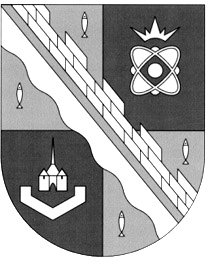                            администрация МУНИЦИПАЛЬНОГО ОБРАЗОВАНИЯ                                             СОСНОВОБОРСКИЙ ГОРОДСКОЙ ОКРУГ  ЛЕНИНГРАДСКОЙ ОБЛАСТИ                             постановление                                                     от 03/11/2022 № 2573О внесении изменений в муниципальную программу «Управление муниципальным имуществом Сосновоборского городского округа на период 2014 – 2024 годы» В соответствии с решением совета депутатов от 28.09.2022 № 98 «О внесении изменений в решение Совета депутатов от 13.12.2021 г. № 184 «О бюджете Сосновоборского городского округа на 2022 год и на плановый период 2023 и 2024 годов», решением совета депутатов от 13.12.2021 г. № 184 «О бюджете Сосновоборского городского округа на 2022 год и на плановый период 2023 и 2024 годов», в целях реализации муниципальной программы Сосновоборского городского округа, администрация Сосновоборского городского округа п о с т а н о в л я е т:1. Утвердить прилагаемые изменения, которые вносятся  в муниципальную программу «Управление муниципальным имуществом Сосновоборского городского округа на период 2014 – 2024 годы», утвержденную постановлением администрации Сосновоборского городского округа от 01.03.2017 № 503 (с изменениями, внесенными постановлением администрации от 24/02/2022 № 263)».2. Признать утратившим силу постановление администрации Сосновоборского городского округа от 25/08/2022 № 1949  «О внесении изменений в муниципальную программу «Управление муниципальным имуществом Сосновоборского городского округа на период 2014-2024 годы».3. Общему отделу администрации обнародовать настоящее постановление на электронном сайте городской газеты «Маяк».4. Отделу по связям с общественностью (пресс–центр) комитета по общественной безопасности и информации разместить настоящее постановление на официальном сайте Сосновоборского городского округа.5. Настоящее постановление вступает в силу со дня официального обнародования.6. Контроль исполнения настоящего постановления оставляю за собой.Глава Сосновоборского городского округа					    М.В. ВоронковУТВЕРЖДЕНЫ постановлением администрации Сосновоборского городского округаот 03/11/2022 № 2573(Приложение)Изменения,которые вносятся в   муниципальную программу «Управление муниципальным имуществом Сосновоборского городского округа на период 2014 – 2024 годы», утвержденную постановлением администрации Сосновоборского городского округа от 01.03.2017 № 503В Паспорте муниципальной программы Сосновоборского городского округа «Управление муниципальным имуществом Сосновоборского городского округа на период 2014 – 2024 годы» (далее – муниципальная программа) графу «Объемы бюджетных ассигнований  муниципальной программы» изложить в следующей редакции:1.2. Пункт 7 «Ресурсное обеспечение за счет бюджетных ассигнований и прочих источников по годам реализации муниципальной программы в разрезе подпрограмм и источников финансирования» изложить в следующей редакции:««7. Ресурсное обеспечение за счет бюджетных ассигнований и прочих источников по годам реализации муниципальной программы в разрезе подпрограмм и источников финансированияОбщий объем ресурсного обеспечения реализации Программы составляет 310 828,371тыс.руб., в том числе: * - финансирование подлежит уточнению при дальнейшей разработке Программы.»1.3. В Паспорте подпрограммы «Ремонт и содержание объектов муниципальной собственности состоящих в казне муниципального образования Сосновоборского городского округа Ленинградской области» (п. 12.1.) графу изложить в следующей редакции:1.4. Строку 8 Паспорта подпрограммы «Ремонт и содержание объектов муниципальной собственности состоящих в казне муниципального образования Сосновоборского городского округа Ленинградской области»» изложить в следующей редакции:1.5. Пункт 12.8. муниципальной программы изложить в следующей редакции:«12.8. Ресурсное обеспечение за счет бюджетных ассигнований и прочих источников по годам реализации подпрограммыОбщий объем ресурсного обеспечения подпрограммы составляет 196 782,327 тыс. руб.Объем финансирования по годам (тыс. руб.):* - финансирование уточняется при дальнейшей разработке подпрограммы.».1.6. Приложение № 1 к Программе изложить в следующей редакции:«ПРИЛОЖЕНИЕ №1 к ПрограммеПлан финансирования и основные мероприятия муниципальной программы «Управление муниципальным имуществом Сосновоборского городского округа на период 2014 – 2024 годы»Объемы бюджетных ассигнований  муниципальной программы  Объем финансирования 310 828,371 тыс.руб.в том числе по годам (тыс. руб.):Местный бюджет, тыс. рубМестный бюджет, тыс. рубМестный бюджет, тыс. рубМестный бюджет, тыс. рубМестный бюджет, тыс. рубПрочие источники финансирования, тыс. руб.Всего, в.ч. прочие источники финансирования, тыс. рубПодпрограмма1235562014 год6 371,075 672,2531 869,9072 500,0002 500,00046 413,2272015 год5 486,5085 863,78617 967,1275 268,4915 268,49134 585,9122016 год1 894,6465 583,17313 018,6488 024,1418 024,14128 520,6092017 год557,7748 339,9985 319,482--14 217,2532018 год232,1038 602,47718 374,008--27 208,5882019 год383,5408 704,27617 389,104--26 476,9202020 год32,0009 517,95118 143,481**27 693,4312021 год70,0010 848,17419 469,731**30 387,9052022 год108,0011 093,77218 666,111**29 867,8832023 год563,00011 537 52310 182,404**22 282,9232024 год585,00011 999,02410 589,697**23 173,721Объемы бюджетных ассигнований подпрограммы Объем финансирования по годам (тыс. руб.):* - финансирование уточнится при дальнейшей разработке подпрограммыОбъемы бюджетных ассигнований подпрограммы Объем финансирования по годам (тыс. руб.):* - финансирование уточнится при дальнейшей разработке подпрограммыМестный бюджетПрочие источники2014 год31 869,9072 500,0002015 год17 967,1275 268,4912016 год13 018,6488 024,1412017 год5 319,48202018 год18 374,00802019 год17 389,10402020 год18 143,481*2021 год19 469,731*2022 год18 666,111*2023 год10 182,404*2024 год10 589,697№ п/п№ п/пНаименование подпрограмм, основных мероприятий, ведомственных целевых программГРБС, Ответственный за реализациюГоды реализацииПлан финансирования, тыс. руб.План финансирования, тыс. руб.План финансирования, тыс. руб.План финансирования, тыс. руб.План финансирования, тыс. руб.План финансирования, тыс. руб.План финансирования, тыс. руб.План финансирования, тыс. руб.План финансирования, тыс. руб.№ п/п№ п/пНаименование подпрограмм, основных мероприятий, ведомственных целевых программГРБС, Ответственный за реализациюГоды реализацииИсточник20202021ИТОГОИТОГО№ п/п№ п/пНаименование подпрограмм, основных мероприятий, ведомственных целевых программГРБС, Ответственный за реализациюГоды реализациифинансирования2014-201920202021202220232024ИТОГОИТОГО1123567 8 9 1011 12 1313ААВСЕГО по муниципальной программеКУМИ2014-2024Местный бюджет161 629,87627 693,43130 387,90529 867,88322 282,92323 173,720295 035,739295 035,739ААВСЕГО по муниципальной программеКУМИ2014-2024Прочие источники15 792,6320,0000,0000,0000,0000,00015 792,63215 792,632ААВСЕГО по муниципальной программеКУМИ2014-2024ИТОГО177 422,50927 693,43130 387,90529 867,88322 282,92323 173,720310 828,371310 828,37111Подпрограмма 1.КУМИ2014-2024Местный бюджет14 925,64132,00070,000108,000563,000585,00016 283,64116 283,6411.11.1Инвентаризация объектов муниципального недвижимого имущества муниципального образования Сосновоборский городской округКУМИ2014-2024Местный бюджет12 315,7850,000,00108,00563,00585,0013 571,78513 571,7851.21.2Оценка рыночной стоимости объектов недвижимости  и движимого имущества для целей учета объектов в Реестре собственности и в казнеКУМИ2014-2024Местный бюджет337,5500,000,000,000,000,00337,550337,5501.31.3Оценка рыночной стоимости объектов недвижимости, движимого имущества и земельных участков для целей продажиКУМИ2014-2024Местный бюджет518,38332,0070,000,000,000,00620,383620,3831.41.4Оценка рыночной арендной платы объектов недвижимости и земельных участков с целью передачи их в аренду с торговКУМИ2014-2024Местный бюджет1 411,3720,000,000,000,000,001 411,3721 411,3721.51.5Установка межевых знаков при предоставлении земельных участковКУМИ2014-2024Местный бюджет342,5510,0000,0000,0000,0000,000342,551342,55122Подпрограмма 2. «Передача в пользование и продажа объектов муниципальной собственности Сосновоборского городского округа и земельных участков, собственность на которые не разграничена»КУМИ (МКУ "СФИ")2014-2024Местный бюджет42 765,9609 517,95110 848,17411 093,77211 53811 99997 762,40497 762,4042.12.1Обеспечение деятельности Муниципального казенного учреждения «Сосновоборский фонд имущества» в рамках муниципального задания.МКУ "СФИ"2014-2024Местный бюджет42 765,9609 517,95110 848,17411 093,77211 53811 99997 762,40497 762,40433Подпрограмма 3. "Ремонт и содержание объектов муниципальной собственности состоящих в казне муниципального образования Сосновоборского городского округа Ленинградской области»КУМИ2014-2024Местный бюджет103 938,27518 143,48119 469,73118 666,11110 182,40010 589,696180 989,694180 989,69433КУМИ2014-2024Прочие источники15 792,6320,0000,0000,0000,00015 792,63215 792,63233КУМИ2014-2024ИТОГО119 730,90818 143,48119 469,73118 666,11110 182,40010 589,696196 782,327196 782,3273.13.1Ремонт и содержание объектов муниципального нежилого фондаКУМИ2014-2024Местный бюджет69 678,09611 448,57114 364,1213 248,216 774,0617 045,023122 558,082122 558,0823.13.1Сосновоборского городского округаКУМИ2014-2024Прочие источники13 292,6320,0000,0000,0000,0000,00013 292,63213 292,6323.13.1КУМИ2014-2024ИТОГО82 970,72811 448,57114 364,12113 248,216 774,0617 045,023135 850,713135 850,7133.23.2Ремонт квартир и содержание муниципального жилищного фондаКУМИ2014-2024Местный бюджет15 165,9153 599,9974 881,085 137,703 093,383 217,1135 095,18035 095,1803.33.3Предоставление субсидии на частичное возмещение арендаторам затрат при проведении ими капитального ремонта и иных неотделимых улучшений переданных в аренду объектов муниципального нежилого фондаКУМИ2014-2024Местный бюджет549,2810,000,000,000,000,00549,281549,2813.43.4Возмещение расходов управляющих и ресурсоснабжающих организаций за периоды простоя жилых помещений муниципального жилищного фондаКУМИ2014-2024Местный бюджет64,7971,780,0033,1711,2511,70122,697122,6973.53.5Оплата услуг ресурсоснабжающим организациям и управляющим организациям за период простоя зданий нежилого фонда КУМИ2014-2024Местный бюджет209,25181224,5320811,2511,70746,185746,1853.63.6Предоставление субсидии на частичное возмещение арендаторам затрат при оплате арендной платы за земельные участки до разграничения государственной собственности на землю, предоставленные под жилищное строительствоКУМИ2014-2024Местный бюджет6 124,5360,0000,0000,0000,0000,0006 124,5366 124,5363.73.7Пополнение уставного фонда муниципальных унитарных предприятийКУМИ2014-2024Местный бюджет12 138,5003 0080,000,00292,47304,1615 743,46215 743,4623.73.7Пополнение уставного фонда муниципальных унитарных предприятийКУМИ2014-2024Прочие источники2 500,0000,0000,0000,0000,0000,0002 500,0002 500,0003.73.7Пополнение уставного фонда муниципальных унитарных предприятийКУМИ2014-2024ИТОГО14 638,5003 0080,0000,000292,465304,16418 243,46218 243,4623.83.8Компенсации расходов нанимателей жилых помещений муниципального жилищного фонда на приобретение, установку и поверку индивидуальных, общих (квартирных) и комнатных приборов учета электрической энергии, холодной и горячей водыКУМИ2014-2024Местный бюджет7,9003,8038, 5730050,27350,273